T.CİZMİR DEMOKRASİ ÜNİVERSİTESİ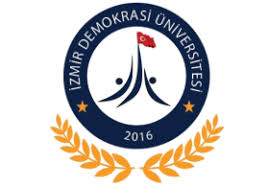 SAĞLIK BİLİMLERİ FAKÜLTESİSPOR BİLİMLERİ BÖLÜMÜ2018-2019 EĞİTİM ÖĞRETİM YILIEK YERLEŞTİRME ÖZEL YETENEK SINAVI GİRİŞ KILAVUZU                                           İZMİR – 2018İÇİNDEKİLERAMAÇ ve KAPSAMTANIMLARÖNEMLİ TARİHLERKONTENJANLARBAŞVURU İŞLEMLERİ         5.1.Başvuru Koşulları         5.2.Başvuru İçin Gerekli Belgeler         5.3.Engelli Adaylar İçin Başvuru Koşulları         5.4.Başvuru Belgesinin Alınması         5.5.Başvuru Formu ve İstenilen Belgelerin TeslimiÖZEL YETENEK SINAVI GENEL HÜKÜMLERİÖZEL YETENEK SINAVI GENEL KURALLARISINAV UYGULAMALARI        9.    ÖZEL YETENEK SINAVI              9.1. Beceri-Koordinasyon Parkuru     10. DEĞERLENDİRME      11. KESİN KAYIT            11.1. Kesin Kayıt İçin Gerekli Belgeler       12. SINAVLARLA İLGİLİ UYARILAR1.AMAÇ ve KAPSAM     Bu kılavuz İzmir Demokrasi Üniversitesi Sağlık Bilimleri Fakültesi’nin Spor Bilimleri bölümü  ön kayıt ve özel yetenek sınavları ile öğrenci alınmasına ilişkin esasları düzenler ve adayların ön kayıt başvurusu, yetenek sınavı, değerlendirme, yerleştirme tesbit ve usulleri ile kesin kayıt koşulları ile ilgili hükümleri kapsar. 2.TANIMLARBu Yönergede geçen;
a) Üniversite: İzmir Demokrasi Üniversitesini,
b) Rektör : İzmir  Demokrasi Üniversitesi Rektörünü,
c) Rektörlük: İzmir Demokrasi Üniversitesi Rektörlüğünü,
ç) Fakülte: İzmir Demokrasi Üniversitesi, Sağlık Bilimleri Fakültesini,
d) Üniversite Yönetim Kurulu: İzmir Demokrasi Üniversitesi Yönetim Kurulunu,
e) Senato: İzmir Demokrasi Üniversitesi Senatosunu,
f) YKS : Yükseköğretim Kurumları Sınavını
g) ÖSYM: Öğrenci Seçme ve Yerleştirme Merkezini,
ğ) OBP: Orta Öğretim Başarı Puanını
h) SGM: Spor Genel Müdürlüğünü
ı) TYT: Temel Yeterlilik Testini
i) ÖYSP: Özel Yetenek Sınav Puanını
j) ÖYSP_SP: Özel Yetenek Sınav Puanı Standart Puanını
k) YP: Yerleştirme Puanını
l) Beceri-Koordinasyon Parkuru –SP: Koordinasyon Parkuru Testi Standart Puanını3.ÖNEMLİ TARİHLER      Spor Bilimleri Bölümü Özel Yetenek Sınavı’na ilişkin önemli tarihler Tablo 1’de      gösterilmiştir.       Tablo 1: Özel Yetenek Sınavına İlişkin Önemli Tarihler ADRES: Üçkuyular Mahallesi, Gürsel Aksel Bulvarı, No:14 35140 Karabağlar/İZMİRTel: +90 232 260 1001 (pbx)KONTENJANLAR 4-A. Spor Bilimleri Programı: 2018-2019 Öğretim yılında Sağlık Bilimleri Fakültesi, Spor Bilimleri Programı’na 13 erkek ve 17 kadın, 2 erkek milli,  3 kadın milli, 3engelli kontenjanına bayan ve erkek gözetmeksizin  toplam 38  öğrenci  alınacaktır. Adaylar yetenek sınavı puan sıralamasına göre  yerleştirilirler. Asil listenin dışında kalan tüm adaylar yedek aday olarak ilan edilecektir. Kesin kayıtlar esnasında herhangi bir cinsiyette dolmayan kontenjanlar diğer cinsiyete kullandırılacaktır. Milli ve engelli kontenjanları açık kaldığı takdirde, diğer adaylardan YP puanı üstünlüğüne  göre öğrenci alınır. Programların kontenjan dağılımı Tablo 2’de verilmiştir.  Tablo 2: Program Kontenjan Dağılımı 5. BAŞVURU İŞLEMLERİ 5.1. Başvuru Koşulları Spor Bilimleri Bölümü Özel Yetenek Sınavı başvuru koşulları aşağıda belirtilmiştir;5.1.1.T.C. Vatandaşı olmak 5.1.2. Adaylar, “2018-(YKS )Yükseköğretim Kurumları Sınavı, Temel Yeterlilik Testi (TYT) belirtilen taban puanlara göre müracaat edeceklerdir. Buna göre; TYT ham puan türlerinden, milli sporculardan 150 puan ve daha yukarı, engelli sporculardan 150 puan ve daha yukarı, genel kontenjandan başvuracak adaylardan 160 puan ve daha yukarı puan alan adaylar müracaat edeceklerdir.  5.1.3.2017-LYS’de, LYS puanı veya özel yetenek sınavı sonucu ile örgün  yükseköğretim programına yerleştirilmiş̧ adayların Ağırlıklı Ortaöğretim Başarı Puanları (AOBP) ile ilgili katsayıları yarıya düşürülecektir. Bu kural açık öğretimin kontenjanlı programları için de uygulanacaktır. Sınavsız geçiş̧ ile meslek yüksekokulları veya açık öğretimin kontenjanı bulunmayan programlarına 2017-LYS’de yerleştirilen adaylara bu kural uygulanmayacaktır. Adaylar durumlarını ön kayıt esnasında bildirmek zorundadırlar. Yanlış̧ beyanda bulunanların sınavları geçersiz sayılarak kayıtları silinecektir.5.1.4. Genel kontenjana başvuracak adayların herhangi bir sağlık ve fiziksel engeli bulunmamak. 657 Sayılı Devlet Memurları Kanununun 48. maddesindeki şartları taşımak. Görevini devamlı yapmasına engel olabilecek vücut veya akıl hastalığı veya vücut sakatlığı ile özürlü bulunmamak. Omurga bozuklukları, aşırı kamburluk, pelteklik, kekemelik, düztabanlık vs. engellerinden biri veya birkaçı bulunanlar ön kayıt için başvuramazlar. Bu adaylar sınava başvurup sınavı kazansalar dahi sınavları iptal edilecektir.                           5.1.5. Milli sporcular için 12.05.2011 tarih ve 27932 sayılı resmi gazetede yayınlanan “milli sporcu belgesi verilmesi hakkında yönetmeliğe uygun, Spor Genel Müdürlüğü’nce verilen A,B ve C (C Milli sporcuların, ferdi branşlarda Türkiye Şampiyonasında ilk 3 dereceye girme şartı aranır.) milli sporcu belgesinin aslı veya noter onaylı sureti. Milli sporcu adaylardan turnuvalara katılanlar, İçin Milli Sporcu Belgesi verilmesi hakkında yönetmeli yürürlüğe girdikten sonra alınan belgeler kabul edilecektir.  (Sadece Futbol branşı için Türkiye Futbol Federasyonundan alınan resimli ve onaylı millilik belgesi kabul edilecektir). İlgili belge için fotokopi veya faks kabul edilmeyecektir. Adayların başvuruları sırasında ilgili belgeyi kayıt görevlisine teslim etmeleri gerekmektedir. Başvuru sırasında ilgili belgeyi teslim etmeyen adayların millilik durumları değerlendirmeye alınmayacaktır. Milli Sporcu, millilik belgesini başvuru sırasında ibraz etmezse yetenek sınav sonucu diğer adaylar gibi değerlendirilir. Milli adayın başvurusu koşullara uygun değil ise  başvurusu, sınava girmiş bile olsa sınavı  iptal edilecektir.  5. 1.6.Milli sporcular ilgili kontenjan için kendi aralarında sıralama için sınava tabi tutulurlar. İlgili millilik kontenjanı için yeterli başvuru olmaz ise kontenjan genel adaylara aktarılır.    5. 1.7. Engelli kontenjanından başvuracak adayların engel durumlarını tam teşekküllü sağlık kuruluşlarından almış oldukları raporla belgelendirmek zorundadır. Engelli adaylarda milli sporcu ya da son iki yıl lisanslı spor yapmış olma şartı aranacaktır.  Engelli adaylar beceri koordinasyon parkurunda yer alan  3 numaralı istasyon hariç diğer 6 istasyondan sınava gireceklerdir. 5.2. Engelli Adaylar İçin Ön Kayıt Koşulları  a) Bedensel engelli adaylarda; beden kazanma gücünden azalma oranı %25-50 ortopedik engelliler - dirsek altı (transradial) veya distalinden amputasyonu olup efektif olarak protez kullanabilme, - bir taraf üst ekstremitesinde brakial plexus hasarı veya benzeri doğumsal / edinimsel paralizisi olanlardan, başüstü hareketleri yapabilecek durumda olma, - dizaltı (transtibial) veya distalinden amputasyonu olup efektif olarak protez kullanabilme (aktivite düzeyi K4), - dizüstü (transfemoral) veya dezartikülasyon amputasyonu olup, protezle bağımsız ve desteksiz hareket edebilme (aktivite düzeyi K4), - spinal kord yaralanması, spina bifida vb sebeple bir taraf alt ekstremitesinde duyu ve veya motor kaybı olanlardan, diz ekstansör kuvveti 3 ve üzeri olma, - aynı gruplardan olup diz ekstansör kuvveti 3 ün altında olmasına rağmen, ortezsiz veya mobilite kısıtlılığına sebep olmayacak şekilde tasarlanmış elektronik/mekanik sistemlerle ellerine yardımcı cihaz almadan, bağımsız hareket edebilme (aktivite düzeyi K4). b) İşitme engelli adaylarda; İşitme cihazı veya diğer yardımcı desteklerle duyabilen veya dudak okumayı kullanabilen ve sözel iletişimi olan, vestibular aparey veya denge merkezinde hasarı olmayan (Sağlık Kurulu raporunda belirtilmelidir). c) Görme engelli adaylarda; Sportif sınıflandırmada B2 ve B3 düzeyinde olma. A4 boyutundaki kağıda 12 punto ile yazılmış yazıları görebilen ve bir başkasının yardımı olmadan günlük etkinliklerini yerine getirebilenlerdir d) Zihinsel engelli adaylarda; “Eğitilebilir Zihinsel Engelli” olma (Sağlık Kurulu raporunda belirtilmelidir). e) Yaygın Gelişimsel Bozukluğu olan adaylarda, Atipik (Başka Türlü Adlandırılamayan) Otizm veya Asperger Sendromu tanısı alma (Sağlık Kurulu raporunda belirtilmelidir). Engel durumlarını belgeleyemeyen adayların başvuruları geçersiz sayılır. Engelli adayların başvuruları, ilgili Engelli Aday Değerlendirme Komisyonunca değerlendirecek ve adayın spor bilimleri alanında eğitim almasına engel bir durum olmaması halinde adayların başvuruları kabul edilecektir. Not: Diğer üniversitelerin yaptığı özel yetenek sınavlarına katılan adaylar bu sınava da başvurabilirler. Ancak, başka bir yükseköğretim kurumundan disiplin cezası nedeniyle çıkarılmış bulunanlar başvuru yapamazlar.5.3. Başvuru İçin Gerekli Belgeler 5.3.1. Adaylar İzmir Demokrasi Üniversitesi  resmi internet sitesinde (http://www.idu.edu.tr/)   yer alan link aracılığı ile ön kayıt başvuru formunu doldurduktan sonra aşağıda belirtilen belgeler ile başvurusunu tamamlamak üzere kayıt bürosuna şahsen başvurmalıdır. 5.3.2.  4.5 x 6 ebadında son üç ayda çekilmiş, adayın açık olarak tanınmasına imkân verecek şekilde 4 adet vesikalık fotoğraf, 5.3.3. Resmi veya Özel bir sağlık kuruluşundan alınan sağlık raporu. (Sağlık raporunda “Spor Bölümleri Özel Yetenek Sınavına Girmesinde ve Spor Yapmasında Sakınca Yoktur” ibaresi bulunmak zorundadır. Engelli adaylar için engel durumunu gösteren tam teşekküllü sağlık kuruluşundan alınmış rapor başvuru evraklarına eklenmelidir)5.3.4. Engelli adayların engellilik düzeylerini gösterir tam teşekküllü resmi bir sağlık kuruluşundan alınmış sağlık raporu ( Bedensel, İşitme ve Görme engelliler) (Engellilik sınıflandırılması özel yetenek sınav kılavuzunda yer alacaktır. Adayların bu hususa dikkat etmesi gerekmektedir.)5.3.5. T.C. Kimlik No yazılı nüfus cüzdanı fotokopisi ya da pasaport (aslı ile karşılaştırılacaktır)5.3.6. Milli sporcular için 12.05.2011 tarih ve 27932 sayılı resmi gazetede yayınlanan “milli sporcu belgesi verilmesi hakkında yönetmeliğe uygun, Spor Genel Müdürlüğü’nce verilen A,B ve C (C Milli sporcuların, ferdi branşlarda Türkiye Şampiyonasında ilk 3 dereceye girme şartı aranır.) milli sporcu belgesinin aslı veya noter onaylı sureti. Milli sporcu adaylardan turnuvalara katılanlar, İçin Milli Sporcu Belgesi verilmesi hakkında yönetmeli yürürlüğe girdikten sonra alınan belgeler kabul edilecektir (Sadece Futbol branşı için Türkiye Futbol Federasyonundan alınan resimli ve onaylı millilik belgesi kabul edilecektir). İlgili belge için fotokopi veya faks kabul edilmeyecektir. Adayların başvuruları sırasında ilgili belgeyi kayıt görevlisine teslim etmeleri gerekmektedir. Başvuru sırasında ilgili belgeyi teslim etmeyen adayların millilik durumları değerlendirmeye alınmayacaktır. Milli Sporcu, millilik belgesini başvuru sırasında ibraz etmezse yetenek sınav sonucu diğer adaylar gibi değerlendirilir. Milli adayın başvurusu koşullara uygun değil ise  başvurusu, sınava girmiş bile olsa sınavı  geçersiz sayılacaktır.5.3.7. Lise Mezuniyet belgesi ya da diplomasının aslı veya aslı gibidir onaylı fotokopisi (Belge veya diploma üzerinde alan/kol/bölüm yazılı olmalıdır. Mezuniyet için sorumluluk sınavına girmesi gereken adaylar, bu durumlarını okul müdürlüklerinden  aldıkları ıslak imzalı yazı ile belgeledikleri takdirde ön kayıt yaptırabileceklerdir).   5.3.8. 2018 -  Temel Yeterlilik Testi (TYT) sınav sonuç belgesi. 5.4. İstenilen Belgelerin Teslimi Adaylar Tablo. 1’de belirtilen tarihler arasında başvuru için gerekli belgeleri eksiksiz olarak ilgili adrese şahsen ya da bir yakını aracılığıyla teslim etmek zorundadır. Posta ya da kargo ile belge teslimi yapılamaz. Online başvuru alınmayacaktır. Eksik belge ile yapılan başvurular  kabul edilmez. Ön kayıt yaptıran adaylar, Özel Yetenek Sınav Kılavuzu’ndaki hükümleri kabul etmiş̧ sayılırlar. Başvuru formunda beyan edilen bilgiler ile başvuru belgelerindeki bilgilerin çelişmesi durumunda adayın teslim ettiği belgelerdeki bilgiler geçerli olacaktır. 6. ÖZEL YETENEK SINAVI GENEL HÜKÜMLERİ Özel Yetenek Sınavları ve Değerlendirmeleri, 2018 Yükseköğretim Kurumları Sınavı (YKS) Kılavuzu gereği, Sağlık Bilimleri Fakültesi Yönetim Kurulu’nca belirlenecek esaslara göre; Sağlık Bilimleri Fakültesi Yönetim Kurulu’nca görevlendirilecek komisyonlar ve diğer elemanlarca yapılır ve Spor Bilimleri Bölümü’nce yürütülür. Komisyon üyeleri öncelikle Spor Bilimleri Bölümü öğretim elemanlarından seçilir; gerekli görüldüğü hallerde üniversitenin diğer fakülte ve yüksekokulları ya da diğer üniversitelerin öğretim elemanlarından görevlendirme yapılabilir. Adayların sınav sonuçlarının değerlendirilmesinde Yüksek Öğretim Kurulu Başkanlığı (YÖK) Yürütme Kurulunun 18.04.2000 tarih ve 2000.23.1181 no’lu kararı uyarınca, Orta Öğretim Başarı Puanı ve TYT Puanları, ağırlıklı olarak özel yetenek sınav puanlarına dâhil edilir.  ÖSYM'nin 2000 yılı özel yetenek gerektiren Yüksek Öğretim Programlarına öğrenci alımı ile ilgili temel ilke ve kuralları, TYT Puan katkısı ve Orta Öğretim Başarı Puanı ağırlığına ilişkin hükümleri bu sınavlar için de geçerlidir. Bu dönem içerisinde YÖK ve ÖSYM tarafından yapılacak olan değişiklikler aynen uygulanır.  Asil ve yedek aday listeleri sınav bitiminde, Sınav Üst Kurulunun onayından sonra açıklanır. Adaylar sınav sonuçlarına, listelerin ilan edildiği günü takip eden günün mesai saati bitimine kadar Öğrenci İşleri Daire Başkanlığına şahsen dilekçe ile itiraz edebilirler. Zamanında yapılmayan itirazlara ait dilekçeler işleme konulmayacaktır.  Kitapçıkta belirtilmeyen konularda karar vermeye, gerekli görüldüğü hallerde sınav programında, tarihinde, sınav yerinde ve yönteminde değişiklik yapmaya Sınav Üst Kurulu yetkilidir.  Adayın eksik belge ya da yanlış bilgi verdiği tespit edildiğinde sınavı geçersiz sayılacak, geriye dönük elde ettiği tüm hakları iptal edilecektir.  7. ÖZEL YETENEK SINAVI GENEL KURALLARI Her adaya  bir Sınav Giriş Kartı verilir. Sınava girecek adaylar yanlarında Sınav Giriş Kartları ile resimli ve onaylı özel kimlik belgelerini (Nüfus cüzdanı, yeni T.C Kimlik kartı veya tarihi geçmemiş pasaport) bulundurmak ve istenildiğinde göstermek zorundadırlar. Bu belgeleri bulundurmayan adaylar sınava alınmayacaktır.  Adaylar sınava, Sınav Alt Kurulu tarafından belirlenen sıra ile girmek zorundadırlar. İlgili sınav günü içerisinde her ne sebeple olursa olsun sınava giremeyen adaylara yeni sınav hakkı kesinlikle verilmeyecektir.  Adaylar, sınavın başlayacağı saatten 30 dakika önce sınav salonunda hazır bulunacaklardır.  Sınavlara tüm adaylar siyasi içerikli yazı ve herhangi bir reklam içermeyen beyaz tşör ile spor giysisi ve spor ayakkabısı giymeleri zorunludur (spor ayakkabısı, spor giysisi, vb). Adaylara verilen Sınav Giriş Kartları’nın sınava giriş esnasında adayların yanlarında  bulundurması zorunludur. Sınav Giriş Kartları olmayan adaylar sınava alınmayacaktır. Göğüs numaraları adaylara sınavlara girişte verilecektir.Sınavı bitiren adayların elde ettikleri dereceler, sınav komisyonu tarafından adayların sınav giriş kartlarına işlenir ve imzalanır. Adaylar, elde ettikleri derecelerin doğru olarak sınav giriş kartlarına işlenip işlenmediğini kontrol ettikten sonra sınav giriş kartındaki ilgili bölümü imzalayıp sınav salonundan ayrılırlar. Adayların dereceleri, özel yetenek sınavı bittikten sonra  ilan edilir.  Sınavlar sırasında sınav ve üniversitemiz tesislerine herhangi bir nedenle zarar verenler  hakkında yasal işlem yapılacaktır.  Özel yetenek sınavı süresince, sınav düzenini bozacak davranışları sergileyen, sınav kurallarına  uymayan ve komisyon üyeleriyle saygı sınırlarını aşan diyaloglarda bulunan adaylar Sınav  Komisyonu kararıyla sınavdan ihraç edilir.  Adayların, herhangi bir şekilde yaralanmasından veya sakatlanmasından Özel Yetenek Sınavı  Komisyonu veya sınavda görev yapan kişiler sorumlu tutulamaz.  Adayların sınavın herhangi bir aşamasına yazılı olarak yapacakları itiraz başvuruları;  Beceri-Koordinasyon Parkuru ile ilgili yapılabilecek itirazlar aynı gün koordinasyon parkuru bitimine kadar , Özel Yetenek Giriş Sınav sonuçlarına (YP puanlarına) itirazlar, sonuçlar ilan edildikten sonra 24 saat içinde  yapılmalıdır. İtirazlar mesai saatleri içerisinde  Ziraat Bankası Fatih Altay Şubesi ‘TR140001001533805606495006’  nolu IBAN numarasına  ’100,00’ TL (Yüz Türk Lirası) yatırılıp dekont itiraz dilekçesi ile birlikte sınav komisyonuna başvurulacaktır. Dekont açıklama kısmına “Aday no/ Tc No/ İtiraz edilen sınav aşaması” ibaresi belirtilmelidir. Mesai saatleri dışındaki itirazlarda itiraz ücreti sınav komisyonu tarafından tutanakla teslim alınarak bir sonraki iş günü ilgili hesaba yatırılacaktır. Sınav komisyonu itirazları değerlendirerek karara bağlar. Zamanında yapılmayan itirazlara ait dilekçeler işleme konulmayacaktır 8. SINAV UYGULAMALARI Özel Yetenek Sınavı  Beceri-Koordinasyon Parkuru’ndan  oluşacaktır. Beceri- Koordinasyon Parkurundan alınan puan Özel Yetenek Sınav Puanını (ÖYSP) oluşturacaktır. Tüm adayların elde ettikleri Özel Yetenek Sınav Puanları en yüksek puandan düşük puana doğru sıralanacak ve asil kontenjanların üç katı sayısı kadar aday yerleştirme puanı hesaplamasıyla değerlendirilmeye tabi tutulacaktır. Özel Yetenek Sınav Puanı asil kontenjanların üç katı sayısının dışında kalan adayların yerleştirme puanı hesaplanmayacaktır. Özel Yetenek Testleri 15’er kişilik gruplar halinde ve kadın adaylardan başlayarak yapılır. Adaylar anons edildikten sonra kimlik kontrolleri yapılarak sınav alanına alınırlar. Anons edildiği halde sınav alanına zamanında gelmeyen adaylar sınav haklarını (tüm aşamalar için) tamamen kaybederler. Adaylar ısınmalarını sınav sahası dışında yaparlar. Adaylara ısınmaları için ek süre ve deneme hakkı verilmez. Mazereti bulunan adaylar bulunduğu grubun sınavı bitmeden mazeretini sınav düzenleme kuruluna yazılı olarak bildirir (mazeretini belgelendirerek). Adayın mazeretinin sınav düzenleme kurulu tarafından da kabul edilmesi durumunda adaya sınava girme hakkı verilir Ağırlıklı test puanı aşağıdaki tabloda gösterilmiştir: Beceri-Koordinasyon Parkuru Puanı Hesaplama: Parkurlarda en iyi dereceye sahip olan adaya 100 (yüz) puan vermek üzere; diğer adayların puanı, en iyi derece ile tamamlayan adayın parkuru tamamlama süresi ile doğru orantılı olarak hesaplanır. Koordinasyon parkuruna girecek olan adaylar; belirlenen gün ve saatte sınav yerinde hazır bulunacaklar, adaylar göğüs numarasına göre sınava alınacaklardır. Sırası geldiğinde sınav yerinde bulunmayan aday sınav hakkını kaybederek DİSKALİFİYE kabul edilecektir. Belirlenen puanın sadece %100’lik kısmı ÖYSP’ye dahil edilir. Tablo 4: Özel Yetenek Sınavı Uygulama Ve Değerlendirme Yöntemi 9. ÖZEL YETENEK SINAVI BECERİ- KOORDİNASYON PARKURU Koordinasyon Parkurunda adayın giriş fotoselinden geçişiyle beraber elektronik kronometre çalışır ve bitiş̧ fotoselinden geçmesiyle beraber otomatik olarak durur. Adaylar sınav sırasında giriş fotoselini çalıştırmak ve çıkış fotoselini durdurmak zorundadır. Bu uygulamaları yapamadığı takdirde kaybedeceği süre için herhangi bir hak talebinde bulunamaz. Koordinasyon parkuru sırasında, parkurda görevli öğretim elemanları adayın eksik ya da yanlış uygulamalarını HATA komutu ile aday’ a bildirir. HATA! Uyarısı alan aday, hata yapılan istasyonu ya da hareketi baştan tekrarlamak zorundadır.  Komisyon tarafından adayın başlangıç ve bitiş̧ arasındaki süresi kaydedilir. Parkurda  Erkeklerde 90, kadınlarda ise 100 saniyeyi aşan adaylar DİSKALİFİYE kabul edilir. Sınav sonuçları Üçkuyular Mahallesi, Gürsel Aksel Bulvarı, No:14 35140 Karabağlar/İZMİR binasından ve www.idu.edu.tr web adresinde duyurulur. Adaylara ayrıca ve şahsen bir duyuru yapılmaz. Belirlenen sınav günü içerisinde, her ne sebeple olursa olsun sınava giremeyen adaylara yeni sınav hakkı kesinlikle verilmeyecektir. 8.1. –  Beceri-Koordinasyon ParkuruAday; -Başlangıç (Fotosel kapısından giriş) 1 m öncesi hazırlık1.İstasyon: Öne Takla. Cimnastik minderi üzerinde 1 defa öne düz takla hareketi yapılacaktır. Öne düz takla formu dışındaki bir başka takla formu kullanılamaz. Başka bir takla formu kullanan aday uyarılır ve set tekrar edilir. Aday minderin önünde bulunan iki dikmenin arasından geçerek 2. İstasyona başlar.2.İstasyon: Slalom koşusu. Aday 1m aralıklarla yerleştirilen  5 adet dikmenin arasından slalom koşusu yapar. Koşu sırasında dikmeleri deviren, tutan veya düzeni bozacak şekilde yerinden oynatan aday HATA komutuyla uyarılır. Dikmeleri orijinal hale getirdikten sonra istasyonu en baştan tekrar eder.3.İstasyon: Alttan-üstten geçiş. Adaylar en kısa sürede önlerindeki 120 cm aralıklarla yerleştirilen üç engelin önce altından, daha sonra üstten, en son engelin ise tekrar altından geçeceklerdir (erkeklerde alttan geçiş 90 cm, sıçrama 70 cm, kadınlarda alttan geçiş 80 cm, sıçrama 60 cm )Adaylar engellerin geçiş sırasına uymadıklarında veya herhangi bir gerekçe ile engelleri devirdiklerinde HATA komutuyla uyarılır. Engelleri orijinal haline getirdikten sonra istasyonu  en baştan tekrar eder. 4. İstasyon: Kasa içindeki sağlık toplarını taşıma.  Kadınlarda 3 kg , erkeklerde 5 kg ağırlığında 3 adet sağlık topunu birer birer diğer kasaya taşınır. Topların taşınmasında belli bir sıra yoktur. Taşınan toplar mutlaka kasaya konmalıdır. Aksi takdirde aday topu koyması için geri çevrilir. Kasanın içine koyulan fakat zıplayıp dışarı çıkan top yada kasanın kenarlarına çarpıp dışarı çıkan top mutlaka kasa içine tekrar konulmalıdır. 5.İstasyon: Yön Değiştirmeli Koşu. Aday 2 metre  aralıklarla yerleştirilen ve sırasıyla 2m, 4m, 6m, 8m mesafeyle  konulan huniler arasında belirtilen yönlerdeki okları takip ederek değiştirmeli koşu yapar. Aday ilk dikmeden başlamak kaydıyla her dikmenin etrafından dönmek zorundadır. Hunilerin etrafından dönmeyen  veya deviren aday HATA komutuyla  uyarılır. Hunileri orijinal hale getirdikten sonra istasyonu en baştan tekrar eder.6. İstasyon: Rakam sırasına göre  çift ayak sıçrama. Aday, zeminde numaralandırılmış  6 adet (40 x 40 cm)  kareni  içine  sırası ile  1 numaradan başlayarak belirlenen sırada çift ayak (eş zamanlı) sıçrama yaparak  istasyonu tamamlar. Aday tek ayak sıçrarsa, karelerin dışına basarsa ve sıra atlarsa HATA komutuyla uyarılır. Uyarılan aday istasyonu en baştan tekrar eder.7. İstasyon: 3 x 10 m Koşu. Aday belirlenmiş 1 numaralı dikmenin hizasından 2 numaralı dikmeye doğru 10 m öne koşar, 2 numaralı dikmenin etrafından dönerek 1 numaralı dikmeye doğru 10 m öne olmak şartıyla koşar. Tekrar 1 numaralı dikmenin etrafından döner, 2 numaralı dikmeye doğru 10 m öne koşar ve fotoselden çıkarak seti tamamlar. Adayın seti tamamlaması için dönüşlerde dikmelerin etrafından dönmesi gerekmektedir. Dikmenin etrafından dönmeyen aday HATA komutuyla uyarılır. İstasyonu en baştan tekrar eder.BİTİŞ – (Fotosel kapısından geçiş)Önemli Uyarı   İstasyon atlayan aday,   Sınav sırasında istasyon ve parkur sorumlularının uyarılarını dikkate almayan aday,  Bitişte (Fotosel kapısından çıkış) kendi yaptığı yanlış hareketten dolayı zamanı durduramayan aday  uyarılarak fotoseli durdurması istenir.              Teknik aksaklıklardan kaynaklı durumlarda sınav süresi alınamayan adaya komisyon kararı doğrultusunda  sınav tekrar ettirilir.             Sınav ciddiyetini bozan  hareketler diskalifiye sebebidir.      Yukarıda ele alınan uyarılar dışındaki konularda karar verme yetkisi sınav komisyonuna aittir (ceza puanı verme, diskalifiye etme veya sınavı tekrarlama gibi). BECERİ-KOORDİNASYON PARKURU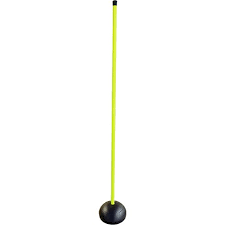 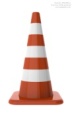 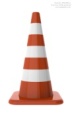 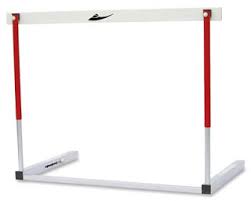 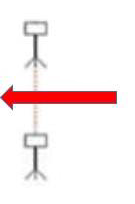 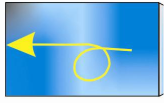 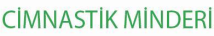 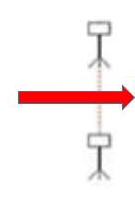 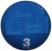 10.DEĞERLENDİRME Değerlendirmede esas olan YP, koordinasyon testinden alınan puan (ÖYSP-Özel Yetenek Sınav Puanı), OBP ve  TYT puanından elde edilecektir. Test Puanları (ÖYSP): Milli sporcular ve diğer adaylar olarak erkek ve kadın ayrı olmak üzere, adayların dereceleri alınarak değerlendirmeye tabi tutulur. Özel yetenek sınav puanı yüz tam puan üzerinden değerlendirilmekle beraber Koordinasyon Parkurundan alınan puanın %100’ü adayın Özel Yetenek Sınav Puanını (ÖYSP) oluşturacaktır. Tüm adayların elde ettikleri Özel Yetenek Sınav Puanları en yüksek puandan düşük puana doğru sıralanacak ve asil kontenjanların üç katı sayısı kadar aday yerleştirme puanı hesaplamasıyla değerlendirilmeye tabi tutulacaktır. Özel Yetenek Sınav Puanı asil kontenjanların üç katı sayısının dışında kalan adaylar yerleştirme puanı hesaplamasına tabi tutulmayıp eleneceklerdir. Buna göre;
Erkek adaylardan ÖYSP’ye göre ilk ……. ‘a girenler,
Kadın adaylardan ÖYSP’ye göre ilk ……. ‘e girenler,
Kadın/Erkek milli adaylardan ilk ………. ‘ye girenler Engelli adaylardan  ilk ……….’e girenler yerleştirme puanı hesaplamasıyla değerlendirilmeye hak kazanacaklardır. Özel Yetenek Sınavında yerleştirmeye esas olan puanın (YP) hesaplanmasında 2017 ÖSYS kılavuzunda belirtilen ve yerleştirmeye esas olan puanlama sistemi kullanılacaktır. Bu puanlama sisteminde yer alan; Hesaplamalarda adı geçen terimlerin açıklanması ÖYSP = Özel Yetenek Sınav Puanı = Batarya Puanı ÖYSP-SP = Özel Yetenek Sınavı Standart Puanı OBP = Ortaöğretim Başarı Puanı  TYT =Temel Yeterlilik TestiniYP = Yerleştirme Puanı Aday Sayısı = %’lik dilime giren tüm adayların toplam sayısı. Yerleştirmeye esas olan puanın hesaplanması için aşağıdaki üç puan belli ağırlıklarla çarpılarak toplamı alınacaktır. Özel Yetenek Sınavı Puanının Standart Puana (ÖYSP-SP) Çevrilmesi: Özel Yetenek Sınavı Puanının (ÖYSP-SP) ağırlıklandırmaya girebilmesi için bu puanların standart puanlara çevrilmesi gerekir.                              ÖYSP’lerin ToplamıOrtalama = ---------------------------------                            Aday SayısıÖYSP’lerin standart puana çevrilmesi için; önce ÖYSP dağılımının ortalaması ve standart sapması hesaplanacaktır. Bu hesaplamada aşağıdaki formüller kullanılacaktır. ÖYSP dağılımının ortalaması ve standart sapması bulunduktan sonra her aday için ÖYSP Standart Puanı hesaplanacaktır. Bu hesaplamada aşağıdaki formül kullanılacaktır. Özel Yetenek Sınavı Puanının (ÖYSP) ağırlıklandırmaya girebilmesi için bu puanların standart puanlara çevrilmesi gerekir. ÖYSP’lerin standart puana çevrilmesi için önce ÖYSP dağılımının ortalaması ve standart sapması hesaplanacak, daha sonra da her aday için aşağıdaki formül kullanılarak ÖYSP Standart Puanı hesaplanacaktır. 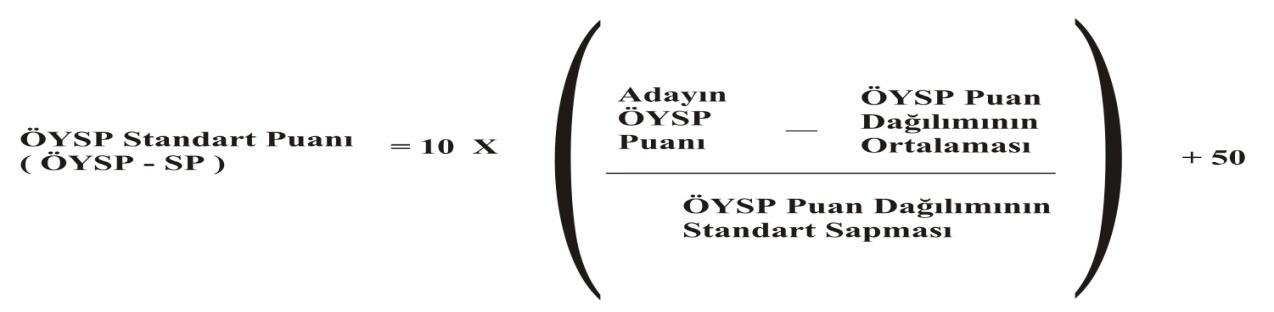 Bu durumda her adayın bir ÖYSP Standart Puanı (ÖYSP-SP) olacaktır. ÖYSP-SP dağılımının ortalaması 50, standart sapması 10’dur. Yerleştirmeye esas olacak puan (Yerleştirme puanı = YP) aşağıdaki formül kullanılarak hesaplanacaktır. a) Aday aynı alandan geliyorsa (örneğin, Beden Eğitimi ve Spor Öğretmenliği veya Antrenörlük Eğitimi Bölümü için aday Beden (1113 kod) veya Spor (2446 kod) Alan / Kol / Bölümlerinden geliyorsa) YP = ( 1,17 x ÖYSP-SP ) + ( 0,11 x AOBP ) + ( 0,22 YGS-P ) + ( 0,03 x AOBP ) b) Aday diğer alanlardan geliyorsa (Örneğin; Beden Eğitimi ve Spor Öğretmenliği veya Antrenörlük Eğitimi Bölümü için aday genel lisenin sosyal bilimler alanından geliyorsa) YP = ( 1,17 x ÖYSP-SP ) + ( 0,11 x AOBP ) + ( 0,22 YGS-P ) 2016-ÖSYS'de, YGS/LYS puanı veya özel yetenek sınavı sonucu ile örgün yükseköğretim programına yerleştirilmiş adayların ortaöğretim başarı puanlarına uygulanacak katsayılar yarıya düşürülecektir. Bu kural açık öğretimin kontenjan sınırlaması olan programları için de uygulanacaktır. Sınavsız geçiş ile meslek yüksekokulları veya açık öğretimin kontenjan sınırlaması olmayan programlarına 2016-ÖSYS'de yerleştirilen adaylara bu kural uygulanmayacaktır. 2016–2017 öğretim yılında ortaöğretim kurumlarından mezun olamadıkları için yerleştirildikleri yükseköğretim programlarına kayıtlarını yaptıramayan adaylar, durumlarını 2016 ÖSYS Kılavuzundaki 11’de belirtildiği şekilde dilekçe ile ÖSYM’ye bildirdikleri takdirde yerleştirilmemiş̧ adaylar gibi işlem göreceklerdir. Adaylar Yerleştirme Puanlarına (YP) göre en yüksek puandan başlamak üzere sıraya konacak ve kontenjan sayısı kadar aday sınavı kazanmış olacaktır. Sınavı kazanan asil adaylar dışında, aldıkları puana göre asil aday sayısı kadar yedek aday ilan edilecektir. Adayların yerleştirme puanlarının eşit olması halinde, YGS puanı en yüksek olan adaya öncelik tanınacaktır. Başarılı olup da süresi içerisinde kayıt yaptırmayan adayların yerine, kılavuzda belirtilen esaslar doğrultusunda ilan edilecek yedek listeden yerleştirme yapılacaktır. Özel yetenek sınav sonuçları, kayıt yerlerindeki panolarda ve www.idu.edu.tr internet adresinde İzmir Demokrasi Üniversitesi Rektörlüğü tarafından ilan edilecektir. Ayrıca posta ile adreslere duyuru yapılmayacaktır. 11. KESİN KAYIT Kesin kayıtlar, Üniversitemiz Öğrenci İşleri Daire Başkanlığınca belirtilecek süreler içinde ve aşağıdaki belgelerle yapılır. Eksik belgeyle kayıt yapılmaz. Süresi içinde kayıt yaptırmayan öğrenciler haklarını yitirirler. Asıl listedeki adaylardan duyurulan süre içerisinde kesin kayıt yaptırmamış olanların sayısı kadar yedek liste açılır. Yedek listede olup bir gün içinde kayıt yaptırmayanların sayısı kadar ikinci yedek liste açılır ve bu da bir gün süre ile geçerliliğini sürdürür. Her liste açılışındaki süre bir gündür; bu süre, kontenjan doluncaya kadar devam eder. Duyurulan süre içerisinde kesin kayıtlarını yaptırmayan adaylar için herhangi bir özel hak verilmez. Yedek listedeki adayların, özellikle asılan yedek listelerini ve kontenjanın dolmaması halinde yapılacak olan kayıtlarda durumlarını bizzat takip etmeleri kendi yararları açısından son derece önemlidir. 11.1. Kesin Kayıt İçin Gerekli Belgeler 2017 TYT sonuç belgesinin aslı,  Adayın lise ve dengi okul mezunu olduğunu belirten diploması veya yeni tarihli geçici mezuniyet  belgesi,  T.C.Kimlik numarası yazılı Nüfus cüzdanının fotokopisi,  İkametgâh belgesi (beyan belgesi),  Askerlik çağına girmiş bulunan erkek öğrenci adayları için Yükseköğretim Kurumuna  kaydolmasında askerlikçe bir sakınca olmadığına ilişkin Askerlik Şubesinden alınmış belge, 8 adet (4,5x6 cm) boyutunda son altı ay içinde, adayı kolaylıkla tanıtabilecek şekilde, uygun  çekilmiş fotoğraf. (Fotoğrafların arkasına T.C. Kimlik No, Adı ve Soyadı yazılacaktır.),  Savcılıktan alınacak sabıka kaydı belgesi (beyan belgesi),  Sağlık kurulu (Heyet) raporu “Üniversitelerin uygulamalı spor bölümlerinde eğitim görmesinde  sakınca yoktur” ibaresi olacaktır.  Kesin kayıt tarihleri kayıt yerlerindeki panolarda ve www.idu.edu.tr internet adresinde İzmir Demokrasi Üniversitesi Rektörlüğü tarafından ilan edilecektir.KESİN KAYITLA İLGİLİ ÖNEMLİ NOTLAR 1.Kesin kayıtlarda mazeret ve raporlar geçerli değildir. 2. Adaylar kayıt için şahsen başvurmalıdır. Posta ile kayıt yapılmaz. 3. Kayıt için istenen belgelerin aslı olmak durumundadır. 4. Belgeler eksik ise kayıt yapılmaz. 5. Belirlenen tarihlerde kayıt olmayan aday hak iddia edemez. 6. Gerçeğe aykırı beyanda bulunarak kayıt yaptıran adaylar hakkında Üniversite gerekli yasal işlemleri yapmada yetkilidir.  11. SINAVLA İLGİLİ UYARILAR Adaylar sınav kılavuzunda belirtilen sınav kurallarına uymak zorundadırlar.  Adayların kendilerine bildirilen saatlerdeki sınavlarda teknik sorunlar nedeniyle gecikme yaşanması halinde, sınav komisyonu sınav takviminde farklı bir gün ve saat belirlemekle yetkilidir. Sınavların gün, saat ve uygulama şeklinde herhangi bir değişiklik olduğu takdirde adaylara gerekli duyuru sınav web sayfası ve Fakülte panolarında yapılacak ve adaylar bu değişikliğe göre sınavlara girecektir.  Sınavın genel düzenini bozucu hareketleri ve olumsuz davranışları olan adayların sınavları, sınav komisyonu tarafından tutanak tutularak geçersiz sayılacak ve değerlendirmeye alınmayacaktır.  Adayların uygulama sınavlarında spor giysisi ve spor ayakkabısı giymesi gerekmektedir.  Sınava girecek adayların sınav sırasında yanlarında bulunması gereken belgeler ve malzemeler aşağıda sıralanmıştır;  Kimlik belgesi (Nüfus cüzdanı, süresi geçmemiş pasaport) Sınav giriş kartı (Kayıtlarda öğrencilere verilecektir)  Spor giysisi   Göğüs Numarası (Adaylara sınava giriş sırasında verilecek göğüs numaraları sınav  süresince adayların göğsünde bulunacaktır).  Adayların sınav sonuçları İzmir Demokrasi Üniversitesi Yönetim Kurulu kararını takiben ilgili internet sayfasında ilan edilecektir.  Özel yetenek sınav kılavuzunda belirtilmeyen durumlar konusunda ‘Özel Yetenek  Sınavı Yürütme Komisyonu’ karar verme yetkisine sahiptir.  Sahte belge ibraz ettiği tespit edilen adaylar sınava alınmayacak, girmişler ise sınavları  ve kazanmışlarsa da kayıt yaptırma hakları iptal edilecektir.  ÖNEMLİ UYARI2018 Sağlık Bilimleri Fakültesi Spor Bilimleri Özel Yetenek Sınavı’nda başarılı olmanız her şeyden önce  bu kılavuzda belirtilen kurallara uymanızla mümkündür. Bu nedenle  elinizdeki kılavuzu dikkatle okuyunuz, Başvuru formu’nu doğru olarak doldurunuz ve diğer talimatlara harfiyen uyunuz.Kılavuz’un içeriğinde bir değişiklik olması halinde, güncellenmiş Kılavuz sınav öncesi ağ adresinden yayınlanacağı için Üniversitenin  www.idu.edu.tr ağ adresini takip etmeniz menfaatinize olacaktır.AşamalarTarihSaatYer1.Başvuru ( Şahsen yapılacak)
13-17 Eylül 201809.30–12.00
13.00–17.00Başvuru Evraklarının Teslimi:
İzmir Demokrasi Üniversitesi İzmir2.AdaylarınSınava Giriş
Sıralarının İlanı 18 Eylül 2018İzmir Demokrasi Üniversitesi
www.idu.edu.tr/

Kılavuzda belirtilen yerde yapılacaktır3.Özel Yetenek Sınavı20 Eylül 2018Sınav Başlama
Saati: 09.009 Eylül Üniversitesi Spor Salonu, Sağlık Kampüsü, İnciraltı4.Yerleştirme puan listelerinin İlanıBaşvuru sayısına göre ilan tarihi belirlenecek duyurulacaktır. Başvuru sayısına göre ilan tarihi belirlenecek duyurulacaktır. İzmir Demokrasi Üniversitesi5. Asil Adayların Kesin Kayıtları26-28 Eylül 201809.30–12.00
13.00–17.00İzmir Demokrasi Üniversitesi
6.Yedek Adayların Kesin Kayıtları1-3 Ekim 201809.30–12.00
13.00–17.00İzmir Demokrasi Üniversitesi
BÖLÜM  Öğrenci Kontenjan  Öğrenci Kontenjan  Öğrenci Kontenjan  Öğrenci Kontenjan  Öğrenci Kontenjan Toplam BÖLÜM      KadınErkekKadın MilliErkek MilliEngelliToplam Spor Bilimleri Bölümü       17   1332    3 38Taban Puan2018 TYT1602018 TYT1602018 TYT1502018 TYT1502018TYT        150Test Türleri Puan Beceri- Koordinasyon Parkuru %100TOPLAM%100 